SOCIETE MAURITANIENNE D’ELECTRICITE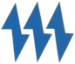 CommuniquéLa Société Mauritanienne d’Electricité porte à la connaissance de son aimable clientèle que des travaux de maintenance et de renforcement de la ligne Haute Tension de Manantali sont programmés par les structures de l’OMVS du 17 au 28 mai courant de 07H à17H.Ces travaux permettront le remplacement des isolateurs de la ligne par d’autres plus adaptés aux conditions climatiques dans la zone marquées par une forte humidité qui entraînait fréquemment des interruptions du service. La SOMELEC a pris toutes les dispositions nécessaires afin que ces interventions n’affectent pas la continuité du service à Nouakchott. Cependant, de légères perturbations peuvent advenir au cours de la période indiquée, auquel cas la société présente ses excuses à l’avance aux abonnés concernés.La Direction Générale